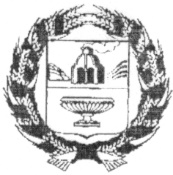 РОССИЙСКАЯ ФЕДЕРАЦИЯ СОВЕТ ДЕПУТАТОВ НОВОКОПЫЛОВСКОГО СЕЛЬСОВЕТА ЗАРИНСКОГО РАЙОНА АЛТАЙСКОГО КРАЯРЕШЕНИЕ0000.2020 									                 № 000с.НовокопыловоО внесении изменений и дополнений в решение Совета депутатов Новокопыловского сельсовета Заринского района Алтайского края от 25.12.2019 №31 «О бюджете муниципального образования Новокопыловский сельсовет Заринского района Алтайского края на 2020 год»Руководствуясь Бюджетным кодексом Российской Федерации, Федеральным законом «Об общих принципах организации местного самоуправления в Российской Федерации», Положением «О бюджетном процессе в МО  Новокопыловский сельсовет», Уставом муниципального образования Новокопыловский сельсовет Заринского района Алтайского края, Совет  депутатовРешил:1. Внести в решение Совета депутатов Новокопыловского сельсовета Заринского района Алтайского края от 25.12.2019 №31 «О бюджете муниципального образования Новокопыловский сельсовет Заринского района Алтайского края на 2020 год» следующие изменения:1.1.Подпункт 1 пункта 1 статьи 1 изложить в следующей редакции:1)Прогнозируемый общий объем доходов бюджета поселения 
в сумме 4912,6 тыс. рублей, в том числе объем межбюджетных трансфертов, получаемых из других бюджетов, в сумме 3558,6 тыс. рублей.1.2.Подпункт 2 пункта 1 статьи 1 изложить в следующей редакции:2)Общий объем расходов бюджета поселения в сумме 4738,9 тыс. рублей.1.3.Дополнить подпункт 4 пункта 1 статьи 13)Профицит бюджета поселения в сумме 173,7 тыс. рублей.1.4.Приложение 1 «Источники финансирования дефицита бюджета  поселения на 2020 год» изложить в следующей редакции:1.6.Приложение 6 «Ведомственная структура расходов поселения на 2020 год» изложить в следующей редакции:1.7.Приложение 7 «Распределение бюджетных ассигнований по разделам, подразделам, целевым статьям, группам (группам и подгруппам) видов расходов на 2020 год» изложить в следующей редакции:Глава Новокопыловского сельсоветаЗаринского района				                             Н.В.Здвижкова      Код Источники финансирования дефицита бюджетаИсточники финансирования дефицита бюджетаИсточники финансирования дефицита бюджетаИсточники финансирования дефицита бюджетаИсточники финансирования дефицита бюджетаСумма,тыс. рублейСумма,тыс. рублей 01 05 00 00 00 0000 000Изменение остатков средств на счетах по учету средств бюджетовИзменение остатков средств на счетах по учету средств бюджетовИзменение остатков средств на счетах по учету средств бюджетовИзменение остатков средств на счетах по учету средств бюджетов173,7173,7173,7 01 05 00 00 00 0000 500Увеличение остатков средств бюджетовУвеличение остатков средств бюджетовУвеличение остатков средств бюджетовУвеличение остатков средств бюджетов173,7173,7173,7 01 05 02 01 10 0000 510Увеличение прочих остатков денежных средств бюджетов сельских поселенийУвеличение прочих остатков денежных средств бюджетов сельских поселенийУвеличение прочих остатков денежных средств бюджетов сельских поселенийУвеличение прочих остатков денежных средств бюджетов сельских поселений173,7173,7173,71.5.Приложение 5 «Распределение бюджетных ассигнований  по разделам и подразделам  классификации расходов бюджета поселения на 2020 год» изложить в следующей редакции:1.5.Приложение 5 «Распределение бюджетных ассигнований  по разделам и подразделам  классификации расходов бюджета поселения на 2020 год» изложить в следующей редакции:1.5.Приложение 5 «Распределение бюджетных ассигнований  по разделам и подразделам  классификации расходов бюджета поселения на 2020 год» изложить в следующей редакции:1.5.Приложение 5 «Распределение бюджетных ассигнований  по разделам и подразделам  классификации расходов бюджета поселения на 2020 год» изложить в следующей редакции:1.5.Приложение 5 «Распределение бюджетных ассигнований  по разделам и подразделам  классификации расходов бюджета поселения на 2020 год» изложить в следующей редакции:1.5.Приложение 5 «Распределение бюджетных ассигнований  по разделам и подразделам  классификации расходов бюджета поселения на 2020 год» изложить в следующей редакции:1.5.Приложение 5 «Распределение бюджетных ассигнований  по разделам и подразделам  классификации расходов бюджета поселения на 2020 год» изложить в следующей редакции:1.5.Приложение 5 «Распределение бюджетных ассигнований  по разделам и подразделам  классификации расходов бюджета поселения на 2020 год» изложить в следующей редакции:1.5.Приложение 5 «Распределение бюджетных ассигнований  по разделам и подразделам  классификации расходов бюджета поселения на 2020 год» изложить в следующей редакции:1.5.Приложение 5 «Распределение бюджетных ассигнований  по разделам и подразделам  классификации расходов бюджета поселения на 2020 год» изложить в следующей редакции:1.5.Приложение 5 «Распределение бюджетных ассигнований  по разделам и подразделам  классификации расходов бюджета поселения на 2020 год» изложить в следующей редакции:НаименованиеНаименованиеНаименованиеНаименованиеРзРзПрПрПрСумма, тыс.рубСумма, тыс.руб11112233344Общегосударственные расходы Общегосударственные расходы Общегосударственные расходы Общегосударственные расходы 0101911,6911,6Функционирование высшего должностного лица субъекта Российской Федерации и муниципального образованияФункционирование высшего должностного лица субъекта Российской Федерации и муниципального образованияФункционирование высшего должностного лица субъекта Российской Федерации и муниципального образованияФункционирование высшего должностного лица субъекта Российской Федерации и муниципального образования0101020202357,6357,6Функционирование Правительства Российской Федерации, высших исполнительных органов государственной власти  субъектов Российской Федерации, местных администраций                                                 Функционирование Правительства Российской Федерации, высших исполнительных органов государственной власти  субъектов Российской Федерации, местных администраций                                                 Функционирование Правительства Российской Федерации, высших исполнительных органов государственной власти  субъектов Российской Федерации, местных администраций                                                 Функционирование Правительства Российской Федерации, высших исполнительных органов государственной власти  субъектов Российской Федерации, местных администраций                                                 0101040404257,2257,2Другие общегосударственные вопросыДругие общегосударственные вопросыДругие общегосударственные вопросыДругие общегосударственные вопросы0101131313296,8296,8Национальная оборонаНациональная оборонаНациональная оборонаНациональная оборона020291,591,5Мобилизационная и вневойсковая подготовкаМобилизационная и вневойсковая подготовкаМобилизационная и вневойсковая подготовкаМобилизационная и вневойсковая подготовка020203030391,591,5Национальная безопасность и правоохранительная деятельностьНациональная безопасность и правоохранительная деятельностьНациональная безопасность и правоохранительная деятельностьНациональная безопасность и правоохранительная деятельность030311,611,6Защита населения и территории от чрезвычайных ситуаций природного и техногенного характера, гражданская оборонаЗащита населения и территории от чрезвычайных ситуаций природного и техногенного характера, гражданская оборонаЗащита населения и территории от чрезвычайных ситуаций природного и техногенного характера, гражданская оборонаЗащита населения и территории от чрезвычайных ситуаций природного и техногенного характера, гражданская оборона030309090911,611,6Национальная экономикаНациональная экономикаНациональная экономикаНациональная экономика04041534,81534,8Общеэкономические вопросыОбщеэкономические вопросыОбщеэкономические вопросыОбщеэкономические вопросы040401010133,833,8Дорожное хозяйство (дорожные фонды)Дорожное хозяйство (дорожные фонды)Дорожное хозяйство (дорожные фонды)Дорожное хозяйство (дорожные фонды)040409090914661466Другие вопросы в области национальной экономикиДругие вопросы в области национальной экономикиДругие вопросы в области национальной экономикиДругие вопросы в области национальной экономики04041212123535Жилищно-коммунальное хозяйствоЖилищно-коммунальное хозяйствоЖилищно-коммунальное хозяйствоЖилищно-коммунальное хозяйство0505824,3824,3Коммунальное хозяйствоКоммунальное хозяйствоКоммунальное хозяйствоКоммунальное хозяйство0505020202715,7715,7БлагоустройствоБлагоустройствоБлагоустройствоБлагоустройство0505030303108,6108,6Культура, кинематографияКультура, кинематографияКультура, кинематографияКультура, кинематография08081319,11319,1КультураКультураКультураКультура0808010101676,6676,6Другие вопросы в области культуры, кинематографииДругие вопросы в области культуры, кинематографииДругие вопросы в области культуры, кинематографииДругие вопросы в области культуры, кинематографии0808040404642,5642,5Социальная политикаСоциальная политикаСоциальная политикаСоциальная политика10104646Пенсионное обеспечениеПенсионное обеспечениеПенсионное обеспечениеПенсионное обеспечение10100101014646Итого расходовИтого расходовИтого расходовИтого расходов4738,94738,9НаименованиеГлРзПРЦСРВРСумма,тыс.руб1234567Администрация Новокопыловского сельсовета Заринского района Алтайского края3034738,9Общегосударственные вопросы30301911,6Функционирование высшего должностного лица субъекта Российской Федерации и муниципального образования3030102357,6Руководство и управление в сфере установленных функций органов государственной власти субъектов Российской Федерации и органов местного самоуправления303010201 0 00 00000357,6Расходы на обеспечение деятельности органов местного самоуправления303010201 2 00 00000357,6Глава муниципального образования303010201 2 00 10120357,6Расходы на выплаты персоналу в целях обеспечения выполнения функций (муниципальными) органами, казенными учреждениями, органами управления государственными внебюджетными фондами303010201 2 00 10120100357,6Функционирование Правительства Российской Федерации, высших исполнительных органов государственной власти субъектов Российской Федерации, местных администраций3030104257,2Руководство и управление в сфере установленных функций органов государственной власти субъектов Российской Федерации и органов местного самоуправления303010401 0 00 00000216Расходы на обеспечение деятельности органов местного самоуправления303010401 2 00 00000216Центральный аппарат органов местного самоуправления303010401 2 00 10110216Расходы на выплаты персоналу в целях обеспечения выполнения функций (муниципальными) органами, казенными учреждениями, органами управления государственными внебюджетными фондами303010401 2 00 10110100195Закупка товаров, работ и услуг для обеспечения государственных (муниципальных) нужд303010401 2 00 1011020019Уплата налогов, сборов и иных платежей303010401 2 00 101108502Иные вопросы в области жилищно-коммунального хозяйства303010492 0 00 0000041,2Иные расходы в области жилищно-коммунального хозяйства303010492 9 00 0000041,2Расходы на обеспечение расчетов за топливно-энергетические ресурсы, потребляемые муниципальными учреждениями303010492 9 00 S119041,2Закупка товаров, работ и услуг для обеспечения государственных (муниципальных) нужд303010492 9 00 S119020041,2Другие общегосударственные вопросы3030113296,8Руководство и управление в сфере установленных функций органов государственной власти субъектов Российской Федерации и органов местного самоуправления303011301 0 00 0000012,8Руководство и управление в сфере установленных функций303011301 4 00 0000012,8Функционирование административных комиссий303011301 4 00 7006012,8Закупка товаров, работ и услуг для обеспечения государственных (муниципальных) нужд303011301 4 00 7006020012,8Расходы на обеспечение деятельности (оказание услуг) подведомственных учреждений303011302 0 00 00000284Расходы на обеспечение деятельности (оказание услуг) иных подведомственных учреждений303011302 5 00 00000284Учреждения по обеспечению хозяйственного обслуживания303011302 5 00 10810284Закупка товаров, работ и услуг для обеспечения государственных (муниципальных) нужд303011302 5 00 10810200280Уплата налогов, сборов и иных платежей303011302 5 00 108108504Национальная оборона3030291,5Мобилизационная и вневойсковая подготовка303020391,5Руководство и управление в сфере установленных функций органов государственной власти субъектов Российской Федерации и органов местного самоуправления303020301 0 00 0000091,5Руководство и управление в сфере установленных функций303020301 4 00 0000091,5Осуществление первичного воинского учета на территориях, где отсутствуют военные комиссариаты303020301 4 00 5118091,5Расходы на выплаты персоналу в целях обеспечения выполнения функций (муниципальными) органами, казенными учреждениями, органами управления государственными внебюджетными фондами303020301 4 00 5118010071Закупка товаров, работ и услуг для обеспечения государственных (муниципальных) нужд303020301 4 00 5118020020Национальная безопасность и правоохранительная деятельность3030311,6Защита населения и территории от чрезвычайных ситуаций природного и техногенного характера, гражданская оборона303030911,6Предупреждение и ликвидация чрезвычайных ситуаций и последствий стихийных бедствий303030994 0 00 0000011,6Финансирование иных мероприятий по предупреждению и ликвидации чрезвычайных ситуаций и последствий стихийных бедствий303030994 2 00 0000011,6Расходы на финансовое обеспечение мероприятий, связанных с ликвидацией последствий чрезвычайных ситуаций и стихийных бедствий303030994 2 00 1201011,6Закупка товаров, работ и услуг для обеспечения государственных (муниципальных) нужд303030994 2 00 1201020011,6Национальная экономика303041534,8Общеэкономические вопросы303040133,8Иные вопросы в отраслях социальной сферы303040190 0 00 0000033,8Иные вопросы в сфере социальной политики303040190 4 00 0000033,8Содействие занятости населения303040190 4 00 1682033,8Расходы на выплаты персоналу в целях обеспечения выполнения функций (муниципальными) органами, казенными учреждениями, органами управления государственными внебюджетными фондами303040190 4 00 1682010033,8Дорожное хозяйство (дорожные фонды)30304091466Муниципальная программа «Создание условий для устойчивого исполнения бюджетов муниципальных образований Заринского района»303040972 1 00 00000850Софинансирование реализации проектов развития общественной инфраструктуры, основанных на инициативах граждан303040972 1 00 S0260850Закупка товаров, работ и услуг для обеспечения государственных (муниципальных) нужд303040972 1 00 S0260200850Иные вопросы в области национальной экономике303040991 0 00 00000516Мероприятия в сфере транспорта и дорожного хозяйства303040991 2 00 00000516Содержание, ремонт, реконструкция и строительство автомобильных дорог, являющихся муниципальной собственностью303040991 2 00 67270516Закупка товаров, работ и услуг для обеспечения государственных (муниципальных) нужд303040991 2 00 67270200516Софинансирование на реализацию проектов развития общественной инфраструктуры, основанных на инициативах граждан303040991 2 00 S0260100Иные закупки товаров, работ и услуг для обеспечения государственных (муниципальных) нужд303040991 2 00 S0260200100Другие вопросы в области национальной экономики303041235Иные вопросы в области национальной экономики303041291 0 00 0000035Мероприятия по землеустройству и землепользованию303041291 1 00 1709010Иные закупки товаров, работ и услуг для обеспечения государственных (муниципальных) нужд303041291 1 00 1709020010Оценка недвижимости, признание прав и регулирование отношений по государственной собственности303041291 1 00 1738025Иные закупки товаров, работ и услуг для обеспечения государственных (муниципальных) нужд303041291 1 00 1738020025Жилищно-коммунальное хозяйство30305715,7Коммунальное хозяйство3030502715,7Иные вопросы в области жилищно-коммунального хозяйства303050292 0 00 00000715,7Иные расходы в области жилищно-коммунального хозяйства303050292 9 00 00000715,7Мероприятия в области коммунального хозяйства303050292 9 00 18030715,7Закупка товаров, работ и услуг для обеспечения государственных (муниципальных) нужд303050292 9 00 18030200700Уплата налогов, сборов и иных платежей303050292 9 00 1803085015,7Благоустройство3030503110Иные вопросы в области жилищно-коммунального хозяйства303050392 0 00 000003Иные расходы в области жилищно-коммунального хозяйства303050392 9 00 000003Организация и содержание мест захоронения303050392 9 00 180702Закупка товаров, работ и услуг для обеспечения государственных (муниципальных) нужд303050392 9 00 180702002Межбюджетные трансферты общего характера бюджетам субъектов Российской Федерации и муниципальных образований303050398 0 00 00000106,6Иные межбюджетные трансферты общего характера303050398 5 00 00000106,6Межбюджетные трансферты бюджетам муниципальных районов из бюджетов поселений и межбюджетные трансферты бюджетам поселений из бюджетов муниципальных районов на осуществление части полномочий по решению вопросов местного значения в соответствии с заключенными соглашениями303050398 5 00 60510106,6Иные межбюджетные трансферты303050398 5 00 60510540106,6Культура, кинематография303081319,1Культура3030801676,6Расходы на обеспечение деятельности (оказание услуг) подведомственных учреждений303080102 0 00 00000306,8Расходы на обеспечение деятельности (оказание услуг) подведомственных учреждений в сфере культуры303080102 2 00 00000306,8Учреждения культуры303080102 2 00 10530306,8Закупка товаров, работ и услуг для обеспечения государственных (муниципальных) нужд303080102 2 00 10530200280Уплата налогов, сборов и иных платежей303080102 2 00 1053085026,8Иные вопросы в области жилищно-коммунального хозяйства303080192 0 00 00000369,8Иные расходы в области жилищно-коммунального хозяйства303080192 9 00 00000369,8Расходы на обеспечение расчетов за топливно-энергетические ресурсы, потребляемые муниципальными учреждениями303080192 9 00 S1190369,8Закупка товаров, работ и услуг для обеспечения государственных (муниципальных) нужд303080192 9 00 S1190200369,8Другие вопросы в области культуры, кинематографии3030804642,5Расходы на обеспечение деятельности (оказание услуг) подведомственных учреждений303080402 0 00 00000640Расходы на обеспечение деятельности (оказания услуг) и иных подведомственных учреждений303080402 5 00 00000640Учреждения по обеспечению хозяйственного обслуживания303080402 5 00 10810640Расходы на выплаты персоналу государственных (муниципальных) органов303080402 5 00 10810100640Иные вопросы в отраслях социальной сферы303080490 0 00 000002,5Иные вопросы в сфере культуры и средств массовой информации303080490 2 00 000002,5Мероприятия в сфере культуры и кинематографии303080490 2 00 165102,5Закупка товаров, работ и услуг для обеспечения государственных (муниципальных) нужд303080490 2 00 165102002,5Социальная политика3031046Пенсионное обеспечение303100146Иные вопросы в отраслях социальной сферы303100190 0 00 0000046Иные вопросы в сфере социальной политики303100190 4 00 0000046Доплаты к пенсиям303100190 4 00 1627046Социальное обеспечение и иные выплаты населению303100190 4 00 1627030046Итого расходов4738,9НаименованиеРзПРЦСРВРСумма,тыс.руб123456Администрация Новокопыловского сельсовета Заринского района Алтайского края4738,9Общегосударственные вопросы01911,6Функционирование высшего должностного лица субъекта Российской Федерации и муниципального образования0102357,6Руководство и управление в сфере установленных функций органов государственной власти субъектов Российской Федерации и органов местного самоуправления010201 0 00 00000357,6Расходы на обеспечение деятельности органов местного самоуправления010201 2 00 00000357,6Глава муниципального образования010201 2 00 10120357,6Расходы на выплаты персоналу в целях обеспечения выполнения функций (муниципальными) органами, казенными учреждениями, органами управления государственными внебюджетными фондами010201 2 00 10120100357,6Функционирование Правительства Российской Федерации, высших исполнительных органов государственной власти субъектов Российской Федерации, местных администраций0104257,2Руководство и управление в сфере установленных функций органов государственной власти субъектов Российской Федерации и органов местного самоуправления010401 0 00 00000216Расходы на обеспечение деятельности органов местного самоуправления010401 2 00 00000216Центральный аппарат органов местного самоуправления010401 2 00 10110216Расходы на выплаты персоналу в целях обеспечения выполнения функций (муниципальными) органами, казенными учреждениями, органами управления государственными внебюджетными фондами010401 2 00 10110100195Закупка товаров, работ и услуг для обеспечения государственных (муниципальных) нужд010401 2 00 1011020019Уплата налогов, сборов и иных платежей010401 2 00 101108502Иные вопросы в области жилищно-коммунального хозяйства010492 0 00 0000041,2Иные расходы в области жилищно-коммунального хозяйства010492 9 00 0000041,2Расходы на обеспечение расчетов за топливно-энергетические ресурсы, потребляемые муниципальными учреждениями010492 9 00 S119041,2Закупка товаров, работ и услуг для обеспечения государственных (муниципальных) нужд010492 9 00 S119020041,2Другие общегосударственные вопросы0113296,8Руководство и управление в сфере установленных функций органов государственной власти субъектов Российской Федерации и органов местного самоуправления011301 0 00 0000012,8Руководство и управление в сфере установленных функций011301 4 00 0000012,8Функционирование административных комиссий011301 4 00 7006012,8Закупка товаров, работ и услуг для обеспечения государственных (муниципальных) нужд011301 4 00 7006020012,8Расходы на обеспечение деятельности (оказание услуг) подведомственных учреждений011302 0 00 00000284Расходы на обеспечение деятельности (оказание услуг) иных подведомственных учреждений011302 5 00 00000284Учреждения по обеспечению хозяйственного обслуживания011302 5 00 10810284Закупка товаров, работ и услуг для обеспечения государственных (муниципальных) нужд011302 5 00 10810200280Уплата налогов, сборов и иных платежей011302 5 00 108108504Национальная оборона0291,5Мобилизационная и вневойсковая подготовка020391,5Руководство и управление в сфере установленных функций органов государственной власти субъектов Российской Федерации и органов местного самоуправления020301 0 00 0000091,5Руководство и управление в сфере установленных функций020301 4 00 0000091,5Осуществление первичного воинского учета на территориях, где отсутствуют военные комиссариаты020301 4 00 5118091,5Расходы на выплаты персоналу в целях обеспечения выполнения функций (муниципальными) органами, казенными учреждениями, органами управления государственными внебюджетными фондами020301 4 00 5118010071Закупка товаров, работ и услуг для обеспечения государственных (муниципальных) нужд020301 4 00 5118020020Национальная безопасность и правоохранительная деятельность0311,6Защита населения и территории от чрезвычайных ситуаций природного и техногенного характера, гражданская оборона030911,6Предупреждение и ликвидация чрезвычайных ситуаций и последствий стихийных бедствий030994 0 00 0000011,6Финансирование иных мероприятий по предупреждению и ликвидации чрезвычайных ситуаций и последствий стихийных бедствий030994 2 00 0000011,6Расходы на финансовое обеспечение мероприятий, связанных с ликвидацией последствий чрезвычайных ситуаций и стихийных бедствий030994 2 00 1201011,6Закупка товаров, работ и услуг для обеспечения государственных (муниципальных) нужд030994 2 00 1201020011,6Национальная экономика041534,8Общеэкономические вопросы040133,8Иные вопросы в отраслях социальной сферы040190 0 00 0000033,8Иные вопросы в сфере социальной политики040190 4 00 0000033,8Содействие занятости населения040190 4 00 1682033,8Расходы на выплаты персоналу в целях обеспечения выполнения функций (муниципальными) органами, казенными учреждениями, органами управления государственными внебюджетными фондами040190 4 00 1682010033,8Дорожное хозяйство (дорожные фонды)04091466Муниципальная программа «Создание условий для устойчивого исполнения бюджетов муниципальных образований Заринского района»040972 1 00 00000850Софинансирование реализации проектов развития общественной инфраструктуры, основанных на инициативах граждан040972 1 00 S0260850Закупка товаров, работ и услуг для обеспечения государственных (муниципальных) нужд040972 1 00 S0260200850Иные вопросы в области национальной экономике040991 0 00 00000516Мероприятия в сфере транспорта и дорожного хозяйства040991 2 00 00000516Содержание, ремонт, реконструкция и строительство автомобильных дорог, являющихся муниципальной собственностью040991 2 00 67270516Закупка товаров, работ и услуг для обеспечения государственных (муниципальных) нужд040991 2 00 67270200516Софинансирование на реализацию проектов развития общественной инфраструктуры, основанных на инициативах граждан040991 2 00 S0260100Иные закупки товаров, работ и услуг для обеспечения государственных (муниципальных) нужд040991 2 00 S0260200100Другие вопросы в области национальной экономики041235Иные вопросы в области национальной экономики041291 0 00 0000035Мероприятия по землеустройству и землепользованию041291 1 00 1709010Иные закупки товаров, работ и услуг для обеспечения государственных (муниципальных) нужд041291 1 00 1709020010Оценка недвижимости, признание прав и регулирование отношений по государственной собственности041291 1 00 1738025Иные закупки товаров, работ и услуг для обеспечения государственных (муниципальных) нужд041291 1 00 1738020025Жилищно-коммунальное хозяйство05715,7Коммунальное хозяйство0502715,7Иные вопросы в области жилищно-коммунального хозяйства050292 0 00 00000715,7Иные расходы в области жилищно-коммунального хозяйства050292 9 00 00000715,7Мероприятия в области коммунального хозяйства050292 9 00 18030715,7Закупка товаров, работ и услуг для обеспечения государственных (муниципальных) нужд050292 9 00 18030200700Уплата налогов, сборов и иных платежей050292 9 00 1803085015,7Благоустройство0503110Иные вопросы в области жилищно-коммунального хозяйства050392 0 00 000003Иные расходы в области жилищно-коммунального хозяйства050392 9 00 000003Организация и содержание мест захоронения050392 9 00 180702Закупка товаров, работ и услуг для обеспечения государственных (муниципальных) нужд050392 9 00 180702002Межбюджетные трансферты общего характера бюджетам субъектов Российской Федерации и муниципальных образований050398 0 00 00000106,6Иные межбюджетные трансферты общего характера050398 5 00 00000106,6Межбюджетные трансферты бюджетам муниципальных районов из бюджетов поселений и межбюджетные трансферты бюджетам поселений из бюджетов муниципальных районов на осуществление части полномочий по решению вопросов местного значения в соответствии с заключенными соглашениями050398 5 00 60510106,6Иные межбюджетные трансферты050398 5 00 60510540106,6Культура, кинематография081319,1Культура0801676,6Расходы на обеспечение деятельности (оказание услуг) подведомственных учреждений080102 0 00 00000306,8Расходы на обеспечение деятельности (оказание услуг) подведомственных учреждений в сфере культуры080102 2 00 00000306,8Учреждения культуры080102 2 00 10530306,8Закупка товаров, работ и услуг для обеспечения государственных (муниципальных) нужд080102 2 00 10530200280Уплата налогов, сборов и иных платежей080102 2 00 1053085026,8Иные вопросы в области жилищно-коммунального хозяйства080192 0 00 00000369,8Иные расходы в области жилищно-коммунального хозяйства080192 9 00 00000369,8Расходы на обеспечение расчетов за топливно-энергетические ресурсы, потребляемые муниципальными учреждениями080192 9 00 S1190369,8Закупка товаров, работ и услуг для обеспечения государственных (муниципальных) нужд080192 9 00 S1190200369,8Другие вопросы в области культуры, кинематографии0804642,5Расходы на обеспечение деятельности (оказание услуг) подведомственных учреждений080402 0 00 00000640Расходы на обеспечение деятельности (оказания услуг) и иных подведомственных учреждений080402 5 00 00000640Учреждения по обеспечению хозяйственного обслуживания080402 5 00 10810640Расходы на выплаты персоналу государственных (муниципальных) органов080402 5 00 10810100640Иные вопросы в отраслях социальной сферы080490 0 00 000002,5Иные вопросы в сфере культуры и средств массовой информации080490 2 00 000002,5Мероприятия в сфере культуры и кинематографии080490 2 00 165102,5Закупка товаров, работ и услуг для обеспечения государственных (муниципальных) нужд080490 2 00 165102002,5Социальная политика1046Пенсионное обеспечение100146Иные вопросы в отраслях социальной сферы100190 0 00 0000046Иные вопросы в сфере социальной политики100190 4 00 0000046Доплаты к пенсиям100190 4 00 1627046Социальное обеспечение и иные выплаты населению100190 4 00 1627030046Итого расходов4738,9